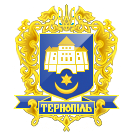 Тернопільська міська радаПОСТІЙНА КОМІСІЯз питань бюджету та фінансівПротокол засідання комісії №3від 20.02.2019р.Всього членів комісії: 	(8) Ібрагімов М.Р., Баб’юк М.П., Болєщук П.М., Зелінка Н.В., Ткаченко А.М., Сиротюк М.М., Яциковська О.Б., Костюк І.В.Присутні члени комісії: 	(8) Ібрагімов М.Р., Баб’юк М.П., Болєщук П.М., Зелінка Н.В., Ткаченко А.М., Сиротюк М.М., Яциковська О.Б., Костюк І.В.Відсутні члени комісії:	(0)Кворум є. Засідання комісії правочинне.На засідання комісії запрошені:Остапчук В.О. – заступник міського голови з питань діяльності виконавчих органів ради;Кучер Н.П. – начальник фінансового управління;Герасименко З.В.  - головний спеціаліст організаційного відділу ради управління організаційно-виконавчої роботи.Головуючий – голова комісії Ібрагімов М.Р.СЛУХАЛИ:	Про затвердження порядку денного засідання ВИСТУПИВ: Ібрагімов М.Р., який запропонував розглянути наступні питання: «Про внесення змін до рішення Тернопільської міської ради від 16.06.2016р. №7/9/23 «Про бюджетний регламент Тернопільської міської ради».«Про звернення щодо виділення коштів для співфінансування Тернопільського ліцею №21-спеціалізованої мистецької школи ім. І.Герети».«Про звернення щодо виділення коштів для співфінансування закладів професійної (професійно-технічної) освіти».Результати голосування за затвердження порядку денного, враховуючи пропозицію Ібрагімова М.Р.: За – 8, проти-0, утримались-0. Рішення прийнято.ВИРІШИЛИ:		Затвердити порядок денний засідання комісії.Порядок денний Перше питання порядку денного.СЛУХАЛИ: 	Про внесення змін до рішення Тернопільської міської ради від 16.06.2016 р. №7/9/23 «Про бюджетний регламент Тернопільської міської ради»	.ДОПОВІДАЛИ:	Кучер Н.П., Остапчук В.О.ВИСТУПИЛИ:	Ібрагімов М.Р., Зелінка Н.В., Ткаченко А.М., Баб’юк М.П., Болєщук П.М., Яциковська О.Б., Костюк І.В., Сиротюк М.М.ВИСТУПИВ:	Зелінка Н.В., який запропонував: Доручити фінансовому управлінню внести доповнення в додаток №2 до рішення міської ради «Про внесення змін до рішення Тернопільської міської ради від 16.06.2016 р. №7/9/23 «Про бюджетний регламент Тернопільської міської ради», а саме: в I стадії бюджетного процесу по тексту після: «експертної ради з питань бюджету та фінансів» доповнити: «постійна комісія міської ради з питань бюджету та фінансів».Доручити фінансовому управлінню внести доповнення в додаток №2 до рішення міської ради «Про внесення змін до рішення Тернопільської міської ради від 16.06.2016 р. №7/9/23 «Про бюджетний регламент Тернопільської міської ради», а саме: в I стадії бюджетного процесу в змісті роботи «Аналіз бюджетних запитів, поданих головними розпорядниками бюджетних коштів, з точки зору їх відповідності меті, пріоритетності, а також дієвості та ефективності використання бюджетних коштів» доповнити постійною комісією міської ради з питань бюджету та фінансів, як виконавців процесу спільно з фінансовим управлінням.Доручити фінансовому управлінню внести доповнення в додаток №2 до рішення міської ради «Про внесення змін до рішення Тернопільської міської ради від 16.06.2016 р. №7/9/23 «Про бюджетний регламент Тернопільської міської ради», а саме: в I стадії бюджетного процесу в змісті роботи «Узагальнення депутатських запитів та звернень, результатів громадських слухань, висновків експертних рад, тощо» доповнити постійною комісією міської ради з питань бюджету та фінансів, як виконавців процесу спільно з фінансовим управлінням.Доручити фінансовому управлінню внести доповнення в додаток №2 до рішення міської ради «Про внесення змін до рішення Тернопільської міської ради від 16.06.2016 р. №7/9/23 «Про бюджетний регламент Тернопільської міської ради», а саме: в II стадії бюджетного процесу в змісті роботи «Проведення громадських слухань та обговорень проекту соціально – економічного розвитку Тернопільської міської територіальної громади» термін виконання читати: «не раніше в 10-денний термін з дня оприлюднення».ВИСТУПИВ:		Костюк І.В., який запропонував доручити фінансовому управлінню, при 			розгляді питань, які потребують порівняння з початковим рішенням, 			представляти на чергові засідання постійної комісії з питань бюджету та 			фінансів роздруковані порівняльні таблиці для ознайомлення членів 			постійної комісії з питань бюджету та фінансів.ВИСТУПИВ:		Ібрагімов М.Р., який запропонував рекомендувати виконавчому 				комітету Тернопільської міської ради включити в склад експертної ради 			з питань бюджету представника малого і середнього бізнесу.ВИСТУПИВ:		Ібрагімов М.Р., який запропонував підтримати проект рішення міської 			ради «Про внесення змін до рішення Тернопільської міської ради від 			16.06.2016 р. №7/9/23 «Про бюджетний регламент Тернопільської 				міської ради» з врахуванням правок та пропозицій членів постійної 				комісії з питань бюджету та фінансів. Результати голосування з врахуванням пропозицій Н.В. Зелінки, М.Р.Ібрагімова, І.В.Костюка: За – 8, проти-0, утримались-0. Рішення прийнято.ВИРІШИЛИ:	1. Погодити проект рішення міської ради «Про внесення змін до рішення Тернопільської міської ради від 16.06.2016 р. №7/9/23 «Про бюджетний регламент Тернопільської міської ради».		2.Доручити фінансовому управлінню внести доповнення в додаток №2 		до рішення міської ради «Про внесення змін до рішення Тернопільської 		міської ради від 16.06.2016 р. №7/9/23 «Про бюджетний регламент 			Тернопільської міської ради», а саме: в I стадії бюджетного процесу по 		тексту після: «експертної ради з питань бюджету та фінансів» 			доповнити: «постійна комісія міської ради з питань бюджету та 			фінансів».		3. Доручити фінансовому управлінню внести доповнення в додаток №2 		до рішення міської ради «Про внесення змін до рішення Тернопільської 		міської ради від 16.06.2016 р. №7/9/23 «Про бюджетний регламент 			Тернопільської міської ради», а саме: в I стадії бюджетного процесу в 		змісті роботи «Аналіз бюджетних запитів, поданих головними 			розпорядниками бюджетних коштів, з точки зору їх відповідності меті, 		пріоритетності, а також дієвості та ефективності використання 			бюджетних коштів» доповнити постійною комісією міської ради з 			питань бюджету та фінансів, як виконавців процесу спільно з 			фінансовим управлінням.		4. Доручити фінансовому управлінню внести доповнення в додаток №2 		до рішення міської ради «Про внесення змін до рішення Тернопільської 		міської ради від 16.06.2016 р. №7/9/23 «Про бюджетний регламент 			Тернопільської міської ради», а саме: в I стадії бюджетного процесу в 		змісті роботи «Узагальнення депутатських запитів та звернень,			результатів громадських слухань, висновків експертних рад, тощо» 			доповнити постійною комісією міської ради з питань бюджету та 			фінансів, як виконавців процесу спільно з фінансовим управлінням.		5. Доручити фінансовому управлінню внести доповнення в додаток №2 		до рішення міської ради «Про внесення змін до рішення Тернопільської 		міської ради від 16.06.2016 р. №7/9/23 «Про бюджетний регламент 			Тернопільської міської ради», а саме: в II стадії бюджетного процесу в 		змісті роботи «Проведення громадських слухань та обговорень проекту 		соціально – економічного розвитку Тернопільської міської 				територіальної громади» термін виконання читати: «не раніше в 10-			денний термін з дня оприлюднення».			6. Доручити фінансовому управлінню, при розгляді питань, які 				потребують порівняння з початковим рішенням, представляти на чергові 			засідання постійної комісії з питань бюджету та фінансів роздруковані 			порівняльні таблиці для ознайомлення членів постійної комісії з питань 			бюджету та фінансів.			7. Рекомендувати фінансовому управлінню та заступнику міського 				голови В.О. Остапчук включити в склад експертної ради з питань 				бюджету представника малого і середнього бізнесу.Друге питання порядку денного.СЛУХАЛИ: 	Про звернення щодо виділення коштів для співфінансування Тернопільського ліцею №21-спеціалізованої мистецької школи ім. І.Герети.	ДОПОВІДАЛИ:	Кучер Н.П., Остапчук В.О.ВИСТУПИЛИ:	Ібрагімов М.Р., Зелінка Н.В., Баб’юк М.П. Результати голосування: За – 8, проти-0, утримались-0. Рішення прийнято.ВИРІШИЛИ:	Погодити проект рішення міської ради «Про звернення щодо виділення коштів для співфінансування Тернопільського ліцею №21-спеціалізованої мистецької школи ім. І.Герети».Третє питання порядку денного.СЛУХАЛИ: 	Про звернення щодо виділення коштів для співфінансування закладів професійної (професійно-технічної) освіти.	ДОПОВІДАЛИ:	Кучер Н.П., Остапчук В.О.ВИСТУПИЛИ:	Ібрагімов М.Р., Зелінка Н.В., Баб’юк М.П. Результати голосування: За – 8, проти-0, утримались-0. Рішення прийнято.ВИРІШИЛИ:	Погодити проект рішення міської ради «Про звернення щодо виділення коштів для співфінансування закладів професійної (професійно-технічної) освіти».Протокольні дорученняВИСТУПИВ:	Н.В.Зелінка  запропонував повторно доручити управлінню економіки, промисловості та праці надіслати на електронну пошту членів постійної комісії міської ради з питань бюджету та фінансів до 12:00 год 21.02.2019р. список закладів освіти, які включені в Програму термомодернізації.ВИСТУПИВ:	М.Р.Ібрагімов, який запропонував рекомендувати управлінню економіки, промисловості та праці розглянути можливість та включити Тернопільський ліцей №21-спеціалізованої мистецької школи ім. І.Герети в перелік до Програми термомодернізації закладів освіти.Результати голосування з врахуванням пропозицій Н.В. Зелінки, М.Р. Ібрагімова: За – 8, проти-0, утримались-0. Рішення прийнято.ВИРІШИЛИ:	1. Повторно доручити управлінню економіки, промисловості та праці надіслати на електронну пошту членів постійної комісії міської ради з питань бюджету та фінансів до 12:00 год 21.02.2019р. список закладів освіти, які включені в Програму термомодернізації.	2. Рекомендувати управлінню економіки, промисловості та праці розглянути можливість та включити Тернопільський ліцей №21-спеціалізованої мистецької школи ім. І.Герети в перелік до Програми термомодернізації закладів освіти.	Голова комісії						М.Р.Ібрагімов	Секретар  комісії						Н.В.Зелінка	1Про внесення змін до рішення Тернопільської міської ради від 16.06.2016 р. №7/9/23 «Про бюджетний регламент Тернопільської міської ради»2Про звернення щодо виділення коштів для співфінансування Тернопільського ліцею №21-спеціалізованої мистецької школи ім. І.Герети3Про звернення щодо виділення коштів для співфінансування закладів професійної (професійно-технічної) освіти